Тип Круглые черви (нематоды)1. Количество видов: 20 000. 2. Среда обитания: морские и пресные водоемы, почва, организмы человека, животных и растений. 3. Образ жизни: свободноживущие и паразиты. 4. Ароморфозы, приведшие к возникновению типа: первичная полость тела (псевдоцель),половой диморфизм,наличие заднего отдела кишечника и анального отверстия5. Двусторонняя симметрия. 6. Первичноротые животные. 7. Зародыш развивается из 3-х зародышевых листков: эктодермы, энтодермы, мезодермы. 8. Размеры - от мкм (почвенные черви) до 8м (нематода китов).9. Тело веретеновидное, несегментированное, заострено с обоих концов, на поперечном разрезе круглое (название типа). 10. Кожно-мускульный мешок: многослойная кутикула ( функции: защитная и опорная т.е. наружного скелета) + однослойный плоский эпителий, выделяющий вещества, образующие кутикулу + 1 слой продольных мышц  (4 продольные ленты)11. Полость тела- первичная, заполнена жидкостью под давление, которая выполняет опорную (гидроскелет - придает упругость телу), транспортную (перенос питательных веществ и продуктов обмен веществ между клетками) функции. Таблица. Строение аскариды человеческой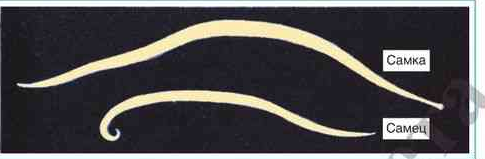 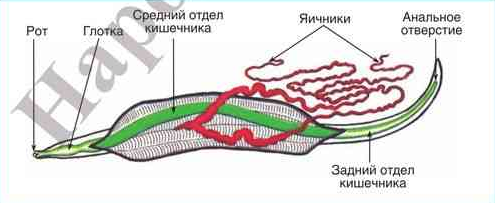 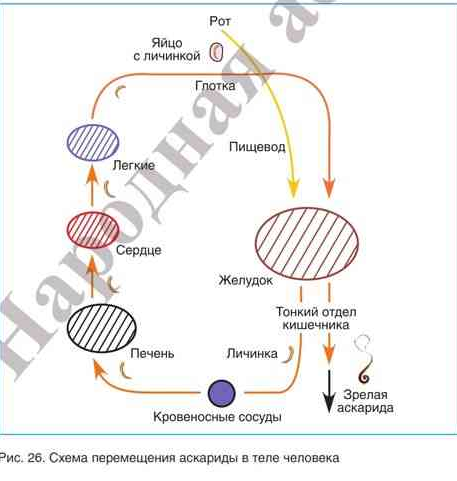 Разнообразие круглых червейОстрица (вызывает энтеробиоз) - до , беловатого цвета, половой диморфизм, раздельнополы, на переднем конце тела есть органы фиксации. Жизненный цикл проходит без смены хозяев. В организме человека (отделы тонкого и толстого кишечника) живут половозрелые формы. Оплодотворенная самка ночью выползает из анального отверстия и откладывает на кожу промежности яйца (10-15 тыс.), вызывая при этом зуд (выделяя клейкую жидкость). Спящий человек (чаще болеют дети) расчесывает зудящие места и яйца попадают под ногти. Живет около месяцаВласоглав (трихоцефалез) – достигает 5см.Передняя часть тела тонкая, волосовидная, задняя – более толстая.Паразитирует в начальном отделе толстой кишки. Тонким передним концом пронизывает эпителий кишечника, погружаясь в кровеносные сосуды, и питается кровью и клетками эпителия. Массовое развитие приводит к малокровию.Трихинелла вызывает трихинеллез. Заражение происходит при употреблении в пищу зараженного мяса свиньи, кабана, медведя и т.д., в мышцах которых находятся капсулы с личинками. Капсулы в желудке растворяются и личинки попадают в кишечник, образуются половозрелые особи. После оплодотворения самцы погибают,  а самки рождают живых личинок в кровь и лимфу. Вместе с кровью личинки попадают в поперечно-полосатую мускулатуру (диафрагма, скелетные мышцы, язык, сердце, конечности).Здесь личинки сворачиваются спирально и покрываются капсулой и долгие годы сохраняются.В жизненном цикле трихинеллы один организм является одновременно и окончательным и промежуточным хозяином (половозрелая стадия паразитирует в кишечнике, личинка в мышцах).Вредное действие трихинеллы заключается в питании, вызывая боль и судороги в мышцах.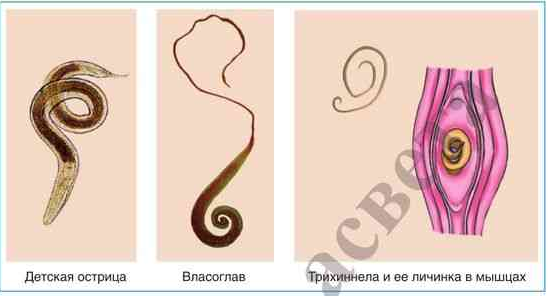 Существуют нематоды, паразитирующие в тканях растений (картофельная, стеблевая, земляничная и луковая нематоды). Они паразитируют на корневых волосках картофеля, клубники, в тканях луковиц лука и чеснока. Борьба – смена культур в севообороте.Тип Кольчатые черви. Общая характеристика типа. Многообразие кольчатых червей.		Класс Многощетинковые червиТип Кольчатые черви                                   Класс Малощетинковые черви           	Класс Пиявки1. Количество видов: 14 000. 2. Среда обитания: почва, пресные водоемы, моря, океаны. 3. Образ жизни: в основном свободноживущие. 4. Ароморфозы, приведшие к возникновению типа: органы движения (лопастевидные конечности); органы дыхания (жабры);замкнутая кровеносная система ( кровь течет только по сосудам)вторичная полость тела (целом); отделы тела =  головной отдел + туловищный отдел + анальная лопастьВторичная полость тела (целом) – пространство между стенкой тела и внутренними органами, выстланное эпителием, заполненное  полостной  жидкостью  (гидроскелет и участвует в обмене веществ)сегментация тела (5-300колец)5. Двусторонняя симметрия. 6. Полость тела вторичная - целом. Полостная жидкость - гидроскелет и участвует в обмене веществ. Таблица. Строение дождевого червя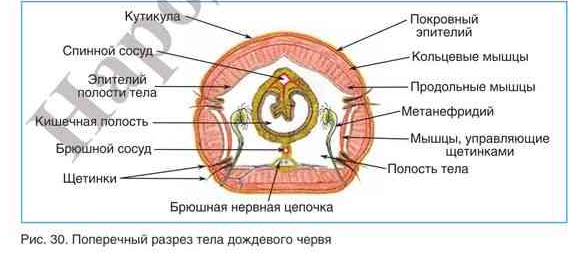 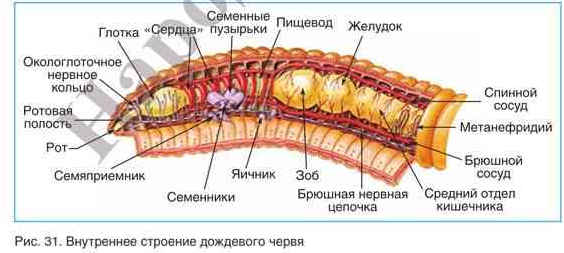 органы дыхания: жабры (есть только у морских многощетинковых, как выросты кожного эпителия на лопастевидных конечностях). Другие формы дышат через кожу. Поглощение кислорода и выделения углекислоты осуществляется в кожных капиллярах. 3 класса: малощетинковые; многощетинковые; пиявки. 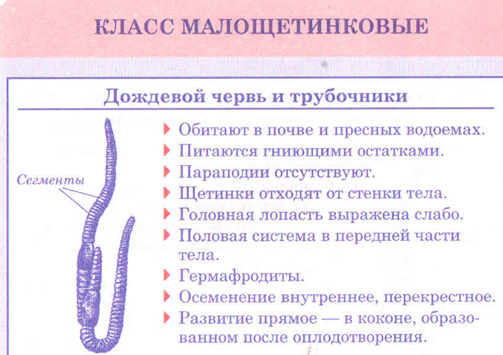 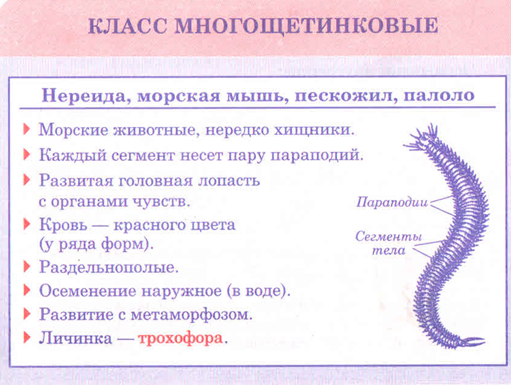 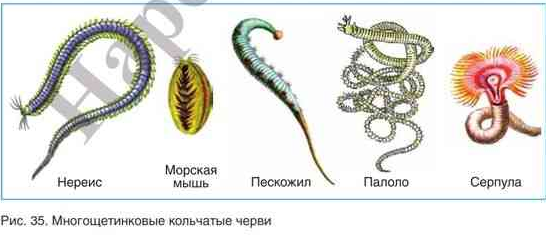  Пиявки( медицинская, большая ложноконская, улитковая, рыбья), около 400 видов 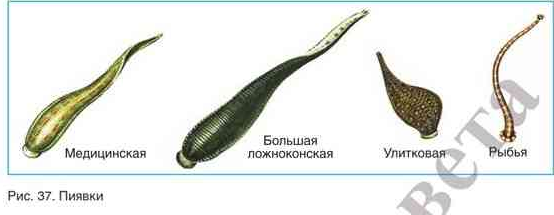 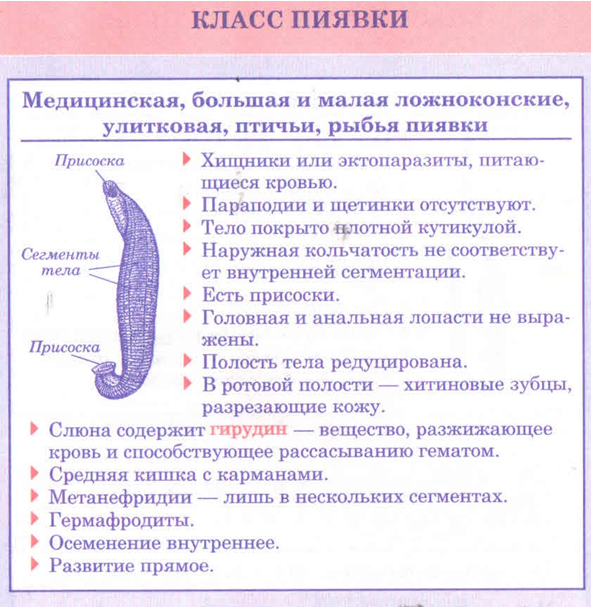 Лечение пиявками – гирудотерапия (при тромбофлебите, гипертонической болезни). В Беларуси медицинская пиявка встречается на Полесье, южных областях.Значение: многощетинковые черви - пища для ракообразных, иглокожих, промысловых рыб (камбала, осетровые), в прибрежной полосе - для птиц; океанический червь палоло используется в пищу; дождевые черви (до 300 видов, в Беларуси –13) являются пищей для донных рыб, птиц и многих наземных животных; улучшают плодородие почвы; разрыхляют почву, перемешивая ее, и улучшают ее аэрацию, а также структуру и ее химический состав (железы выделяют известь, которая нейтрализует избыточные кислоты); Зимой и во время летних засух уходят в почве, на глубину до 1м, во время дождя поднимаются на поверхность.Отрицательная их роль связана с тем, что они являются промежуточными хоз. некоторых червей-паразитов домашних животных. Впервые роль их описал Ч. Дарвин.медицинских пиявок используют для кровопускания при гипертонии, склерозе, инсульте, для рассасывания подкожных кровоизлияний. Гирудин пиявок препятствует свертыванию крови и способствует расширению кровеносных сосудов.Корм для аквариумных рыбок – трубочник.СистемыоргановОсобенности строенияКожно- мускульный мешокКутикула(защита и опора)- однослойный эпителий- 4 продольные мышцы (зигзагообразное движение)Пищеварительная системаКишечная трубка сквознаяПередний отдел (рот с 3 губами- ротовая полость- мускулистая глотка) – средний отдел (пищеварение и всасывание) -  задний отдел с анальным отверстиемВыделительная системаВидоизмененные протонефридии (2 кожные клетки -2 выделительных канала – выделительное отверстие); выделительные железыНервная системаОкологлоточное нервное кольцо- нервные стволы с перемычками (стволовая)Органы чувств (вкусовые сосочки, осязания)Половая системаРаздельнополые. Половой диморфизм – явление, при котором самцы и самки внешне различаются ( самцы меньше самок, у самцов задний конец закручен на брюшную сторону)Мужская половая железа (1 нитевидный семенник)Женские половые железы (2 нитевидных яичника)Оплодотворение внутреннее. Развитие непрямоеРазвитиеЯйца с калом (250 тыс в сут.)-----  развитие личинки в яйце (3-4 недели в кислородной среде)----рот человека---- выход личинки в  кишечнике-----кровь	-------   печень-------   сердце------ легкие-----   дыхательные пути  ----- ротовая полость ------ кишечник-----взрослый червьПаразитызаболеваниеВнешние признакиПитание Место обитанияСпособ зараженияПроявление заболеванияОстрицаэнтеробиоздо 1 см, беловатого цвета Пищевая кашица кишечникаТонкий и толстый кишечникнесоблюдение правил личной гигиенызуд в заднем проходе, аллергические реакции, поражение слизистой кишечникаВласоглавтрихоцефалез5см, передняя часть тела тонкая, волосовидная, задняя – более толстаякровью и клетками эпителия кишечникаТолстый кишечникнесоблюдение правил личной гигиеныМалокровие, отравление токсическими веществамиТрихинеллатрихинеллез4мм, личинки в мускулатуре микроскопические (сворачиваются и покрываются капсулой) Мышечными клеткамиТонкий кишечник, мышцымясо свиньи, кроликаболь и судороги в мышцах, повышение температуры, возможен летальный исходКартофельная, земляничная и луковая нематодымикроскопическиена корневых волосках картофеля, клубники, в тканях луковиц лука и чеснокаБорьба – смена культур в севообороте.Растения слабнут, перестают плодоноситьСистемыоргановОсобенности строенияКожно- мускульный мешокТонкая кутикула - однослойный эпителий(содержит железы, выделяющие слизь) – кольцевые (при сокращении тело удлиняется) + продольные мышцы (при сокращении тело укорачивается)Пищеварительная системаПередний отдел (рот, мускулистая глотка, пищевод с зобом(накопление пищи, известковые железы нейтрализуют гуминовые кислоты), желудок с мускульными стенками(измельчение и перемешивание пищи с пищеварительными соками) – средний отдел (пищеварение и всасывание) -  задний отдел с анальным отверстиемВыделительная системаМетанефридии ( трубочки  с воронками (по 2 в каждом сегменте)Нервная системаузловая или ганглионарная (надглоточные и подглоточные парные узлы, окологлоточное нервное кольцо и брюшная нервная цепочка) Органы чувств (осязания, химического чувства)Кровеносная системаЗамкнутая2 главных сосуда: спинной и брюшной, в каждом сегменте соединяются кольцевидными сосудами. За счет сокращения сосудов возле глотки ("сердец") и спинного сосуда кровь движется. Кровь красная за счет пигментовПоловая системаГермафродитыОплодотворение внутреннее, перекрестное. Развитие прямое, (поясок (содержит железистые клетки выделяет слизь и образует «муфточку»). При движении  к переднему концу в муфточку сначала выделяются яйцеклетки, а затем сперматозоиды из семяприемника. Муфточка с оплодотворенными яйцами образует кокон, где образуются молодые черви (30-40 коконов в год,).бесполое размножение (при регенерации)ДыханиеДышат через кожу. Поглощение кислорода и выделения углекислого газа осуществляется в кожных капиллярах. 